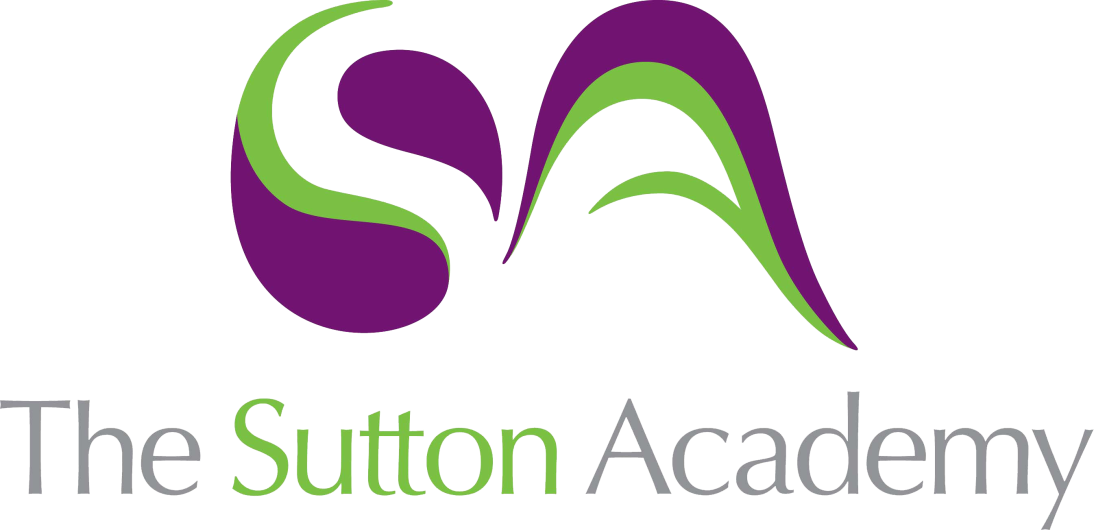 Knowledge Rich Curriculum Plan Y10 Unit 4La vida sana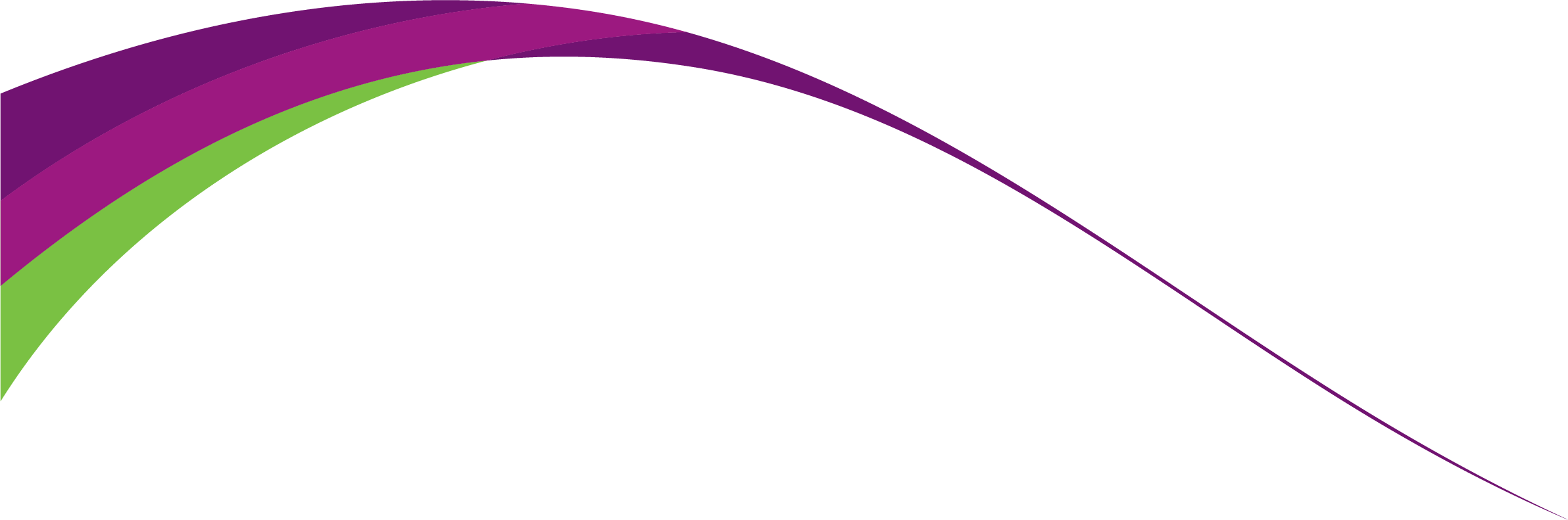 Lesson/Learning Sequence Intended Knowledge:Students will know…Tiered Vocabulary Prior Knowledge:In order to know this, students need to already know…Assessment Lesson 1La comida sana14 types of food and drink – see KOLegumePulseHow to conjugate the verbs comer and beber6 time phrases – see KOMWB Lesson 2La comida sana – escribirHow to write about what food/drink they eat and whyInaugurateInflux 17 food/drink items – see KOHow to conjugate the verbs comer and beber6 time phrases – see KOTranslation taskLesson 3Las enfermedades12 illnesses – see KODesde hace = for…Desde = since…Estoy enfermo/a = I am sick/illNo me encuentro bien = I don’t feel wellMe siento mal/fatal = I feel bad/awful6  time phrases – see KOSunstrokeHeatstrokeNauseous How to conjugate the verb tener10 time phrases – see KOListening task Lesson 4Parar y pensarTBCTBCLesson 5Las heridas y los remedios15 body parts – see KOMe duele(n) = it (they) hurt(s) meMe he roto / cortado / quemado / = I have broken / cut / burnt / 6 remedies – see KOHow to conjugate the verb haber in the 3rd person (hay)AdviceHow to conjugate the verb tenerWhole Class Feedback – Reading taskLesson 6Mantenerme en forma - deportesHow to say how they stay fit through sport in 4 tenses (imperfect, present, future and conditional)How to conjugate the verb mantenerse in the 1st personCanoeKayakScuba divingA range of sports – see KOHow to conjugate the imperfect, present, future and conditional tensesGrammar taskLesson 7Fumar How to describe the negative impact of smoking using 6 key phrases – see KOPeer pressureMarathonSponsored (run)The dangers of smoking in EnglishReading task Lesson 8El alcohol y las drogasArguments for/against alcohol/drugs – see KOHow to conjugate the verbs beber, tomar and fumarDetrimentalCapacityHabitDependenceRehabilitation Arguments for and against alcohol/drugs in EnglishWhole Class Feedback – Listening taskLesson 9Parar y pensarTBCTBCLesson 10Mi vida sana en el pasadoHow to describe their lifestyle in the past using the imperfect tenseHookedDepressionSoft drugsHard drugsHow to conjugate the imperfect tense3 past tense time phrases – see KOGrammar taskLesson 11Mi vida sana en el futuroHow to describe their lifestyle in the past using the near future tense6 future tense starters – see KO9 healthy living activities – see KO7 subjunctive phrases – see KOIntentionConditional tenseHow to conjugate the near future tenseHow to conjugate the conditional tenseGrammar taskLesson 12Mi vida sana – tres tensosHow to complete a photocard task – describe the photo, followed by 2 question (with time to prepare), then 2 questions (unseen)¿Qué hay en la foto? = What is there in the photo?How to complete a 90 word, 4 bullet point writing task on healthy living using TOESSICPhotocardImperfect tensePresent tenseNear future tenseConditional tenseHow to conjugate the imperfect tenseHow to conjugate the present tenseHow to conjugate the near future tenseHow to conjugate the conditional tenseTOESSICWhole Class Feedback – Mixed tense practise.Lesson 13Parar y pensarTBCTBC